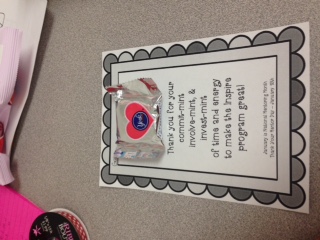 Thank you for your Commit-mint & Invest-mintof time and energy to make the Inspire Program GREAT!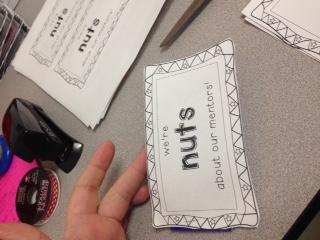 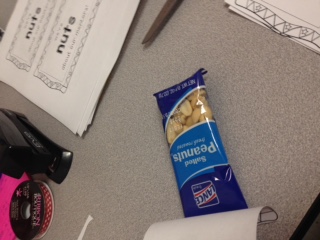 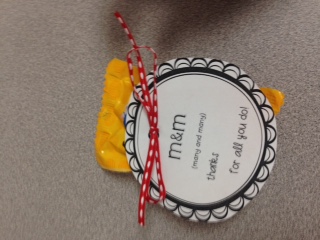 